UTOPIA MODEL UNITED NATIONS CONFERENCE 2018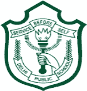 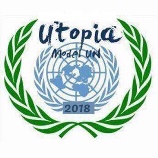 ALL INDIA POLITICAL PARTIES MEETS.NO.POLITICAL PARTYREPRESENTATIVESTUDENTCLASS1AamAadmi PartyArvind Kejriwal Shria Batra           IX-K2AamAadmi Party Manish Sisodia                        Jyotika Malhotra IX –J3All India Anna DravidaMunnetraKazhagamE. K. PalaniswamiAnisha Sainani     IX –I4All India Majlis e-IttehadulMuslimeenAsaduddinOwaisiRhea Singh          X-L5All India Trinamool CongressMamata Banerjee                    Aryan Gupta      IX-N6All India United Democratic FrontBadruddin Ajmal                    Sabrina Khanna   IX-J7BahujanSamaj PartyMayawati                                Garv Kakas        IX-J8Bharatiya Janata PartyAmit Shah                               Akshit Sardana  XI-L9Bharatiya Janata PartyYogi Adityanath                     P. Mallika            XI-E10Biju Janata Dal                                                                 Naveen Patnaik                       Khushi Rana      X-H11 Communist Party of India                                         Daniel Raja                             Anubhav Batra    IX-L12Communist Party of India (Marxist)                        Sitaram Yechury                    Sonal Rathore     IX-I13DravidaMunnetraKazhagam M. Karunanidhi                   M. Karunanidhi                      Avantika Verma IX-H14Indian National CongressRahul Gandhi                         Mudit Hans           XI-F15Indian National CongressShashi Tharoor                       Manjima Nandy  XI-A16Indian National Lok DalDushyantChautala    Aanjaney Mittal       X-K17Indian Union Muslim LeagueP. K. Kunahilikutty                 Anushka Rishi   IX-A18J&K National ConferenceOmar Abdullah     Yatharth MalhotraIX-I19J&K Peoples Democratic PartyMehbooba Mufti Sayeed        Aryan Arora        IX-I20Janata Dal (United)Nitish Kumar    Anurag Kashyap  IX-H21Janata Dal (Secular)H.D. Deve GowdaSiddhant Kharbanda XI-F22Lok Janshakti PartyRam Vilas PaswanAkshit Goel        X-G23Naga People's FrontNeiphiu Rio  Khushi Chopra   X-H24Nationalist Congress PartySharad PawarPriyanshi Dixit  X-L25Rashtriya Janata DalLala Prasad YadavAyushi SinghX-H26Shiv SenaUddhav ThackeryLakshya Sharma IX-I27Sikkim Democratic FrontPawan Chamling                    Bhavye Khetan   X-G28Telangana RashtraSamithiK. Chandrashekar Rao           Arshiya Chaudhary X-J29Telugu Desam PartyN. Chandrababu Naidu          Rishikesh AcharyaIX-E30YSR Congress PartyY.S. Jaganmohan Reddy        Hriman MukherjeeX-G